Curriculum Vitae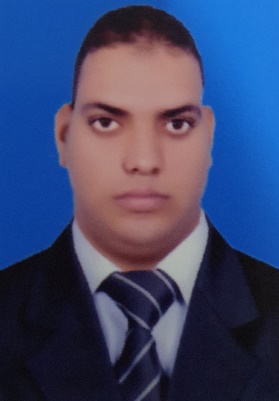 CAREEROBJECTIVE:To obtain a rewarding and challenging employment in order to enhance and develop my skill for personal growth to promote and good working relationship among my colleagues.Personal data:Name			:	Mahmoud Fawzy Ali ElkotGender		          : 	MaleNationality		:	Egyptian Date of Birth		: 	17-December 1994Passport Number       :         A21445483Address		: 	Abou Thar Al Ghafari Street,Salmiya, KuwaitMobile No		: 	0096560691577Marital Status	          :	singleMilitary Service	:	not requiredE-mail			: 	mahmoudfawzy311@gmail.comDriving license  	: 	ValidQualifications :Bachelor’s Degree Of Commerce Major – managerial Information SystemHigher Education, Computer ScienceLanguages				Written			SpokenArabic			Mother tongue		Mother tongueEnglish		           Medium level	          Medium levelComputer Skills Data Entry Very good Knowledge in using computer.Operating Systems, High skills on using computer (Windows, Word, Excel, PowerPoint, Outlook).Net browsingSkills:Very good Public RelationAbility to use Computers and Printing and Printing all types of formsHard worker and ability to work under pressure.Task oriented and creativeFast learner & accurateCommunicative and sociableHigh ability to deal with a wide range of people and ready to deal with multinational.Team player, Self-motivated creative.Willingness to provide assistance and experience to others.Able to understand new systems and training.Excellent customer service.Able to work varied shifts.Able to process cash transactions.Work Experience:Worked As a guest service associate At Millennium Hotel & Convention Center Kuwait 2018 Jun Millennium Hotel & Convention Center Kuwait: currently working in the F&B Department Handling Different Sections (Jun 26, 2018 till present) :-Lamar RestaurantEl-Publico RestaurantIn-Room DinningPool BarShisha CaféLibrary CaféResponsibilities & Achievements:Meet and greet the guests.Oversee catered function, in house and off site.Responsible for making the function space visually appealing and presenting the menu offering of the event.Responsible for the overall sanitation and cleanliness of the work area, Restaurant rooms and storage area.Maintaining inventory for store, beverage, equipment and upkeep of the department.Has Successfully Completed The Cross Training At Front Office Basic Operations In Millennium Hotel& Convention CentreSeptember 9th 2019 till October 31th 2019Sheraton Hotel Sharm El Sheikh Egypt  2016 marchResponsibilities & Achievements:Provide excellent customer service and ensure customer needs are met.Responsible for operation F&B outlets assigned.Handling guest complaints and taking their feedback as well as inviting them for special occasions.Follow to be compliance with quality and hygiene standard.Try to reach to step up level.Hobbies:Listening to musicReading interesting articlesLearning about the new technologies in the computers field Learning foreign languages and new softwareReferences:Reference available upon request Sheriff abdelaziz  Sous chef at millennium Kuwait abdalaziz_sherif@yahoo.com…………………………        ……………………………Date                                        Signature